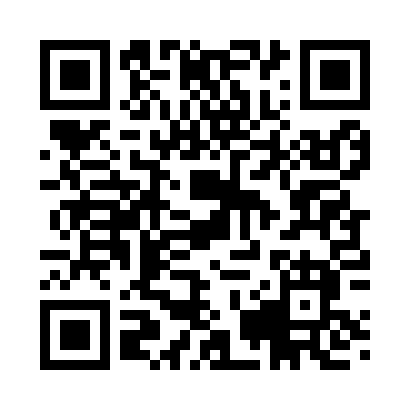 Prayer times for Old Providence, Alabama, USAMon 1 Jul 2024 - Wed 31 Jul 2024High Latitude Method: Angle Based RulePrayer Calculation Method: Islamic Society of North AmericaAsar Calculation Method: ShafiPrayer times provided by https://www.salahtimes.comDateDayFajrSunriseDhuhrAsrMaghribIsha1Mon4:165:3912:484:317:579:192Tue4:175:3912:484:317:579:193Wed4:185:4012:484:317:569:184Thu4:185:4012:484:317:569:185Fri4:195:4112:484:327:569:186Sat4:195:4112:494:327:569:187Sun4:205:4212:494:327:569:178Mon4:215:4212:494:327:569:179Tue4:215:4312:494:327:559:1610Wed4:225:4312:494:327:559:1611Thu4:235:4412:494:327:559:1612Fri4:245:4412:494:337:549:1513Sat4:245:4512:504:337:549:1414Sun4:255:4612:504:337:549:1415Mon4:265:4612:504:337:539:1316Tue4:275:4712:504:337:539:1317Wed4:285:4712:504:337:529:1218Thu4:285:4812:504:337:529:1119Fri4:295:4912:504:337:519:1120Sat4:305:4912:504:337:519:1021Sun4:315:5012:504:337:509:0922Mon4:325:5112:504:337:509:0823Tue4:335:5112:504:337:499:0724Wed4:345:5212:504:337:489:0625Thu4:345:5312:504:337:489:0626Fri4:355:5312:504:337:479:0527Sat4:365:5412:504:337:469:0428Sun4:375:5512:504:337:459:0329Mon4:385:5512:504:337:459:0230Tue4:395:5612:504:337:449:0131Wed4:405:5712:504:337:439:00